Norges Brevdueforbund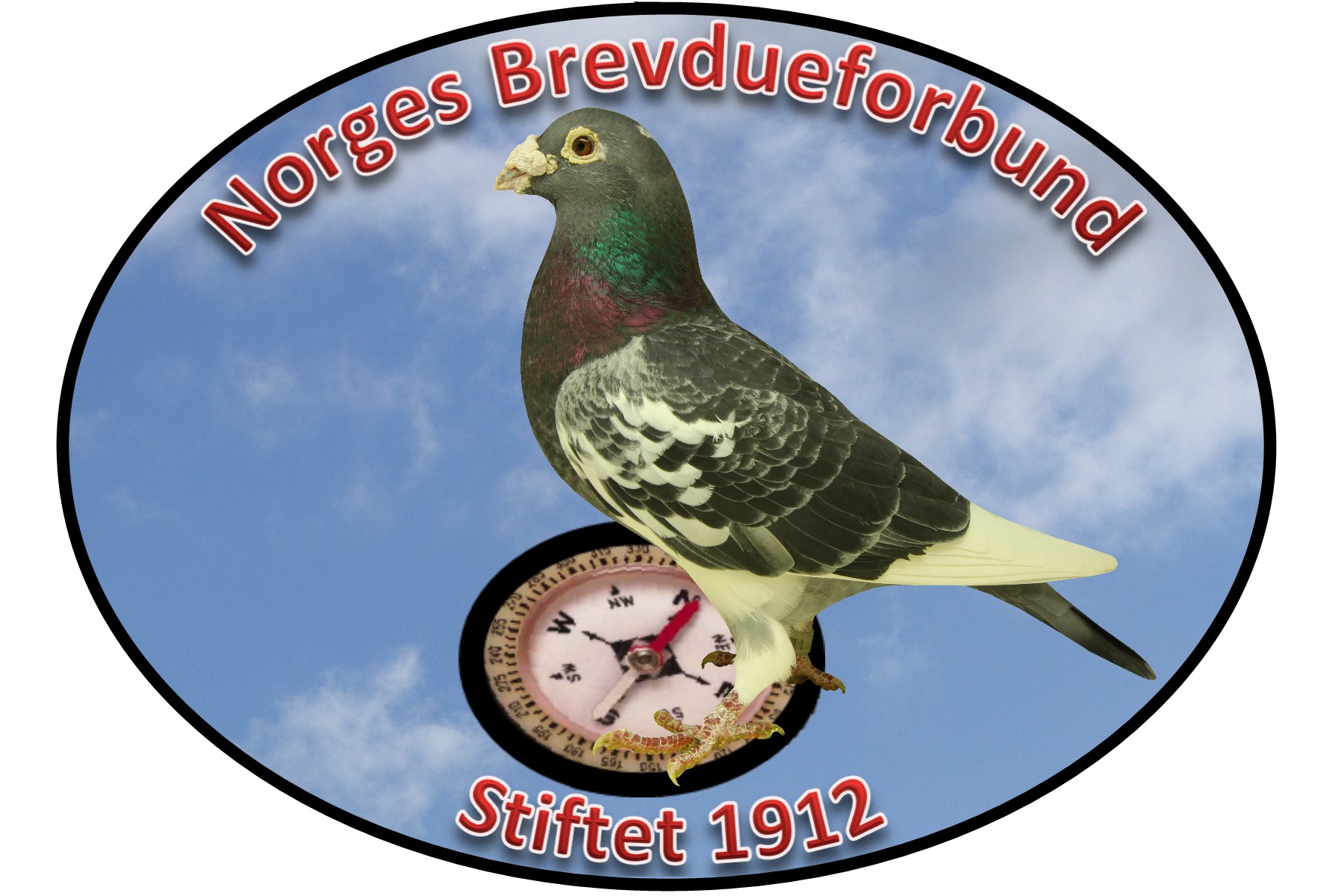 SBU-landskamp Team Femhøje, Danmark 2018Eiendomsbevis:Stamtavle Eiendomsretten av denne dua overføres til arrangøren av SBU Landskampen, Team Femhøje, 2018.Underskrift eier: __________________________________________________________                    Duens ringnummer:Duens navn:Oppdretter:Adresse:Postnummer/ sted:Land:A  (Far)A (Farfar)A (Oldefar)A  (Far)A (Farfar)U (Oldemor)A  (Far)U (Farmor)A (Oldefar)A  (Far)U (Farmor)U (Oldemor)U (Mor)A (Morfar)A (Oldefar)U (Mor)A (Morfar)U (Oldemor)U (Mor)U (Mormor)A (Oldefar)U (Mor)U (Mormor)U (Oldemor)